BİTİRME PROJESİ KAYIT FORMUDokuz Eylül Üniversitesi Mühendislik Fakültesi Tekstil Mühendisliği Bölüm Başkanlığına,……../…… öğretim yılı ……………. yarıyılında ……………………………… ………………………………………….danışmanlığında,“………………………………………………………………………………………………………………………………………………………………………………………………………………………………………….”başlıklı bitirme projesine kayıt yaptırmak istiyorum. Gereğini bilgilerinize arz ederim.Danışman Onayı						Bölüm Başkanlığı Onayı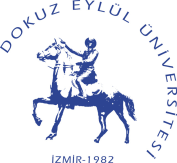 DOKUZ EYLÜL ÜNİVERSİTESİMÜHENDİSLİK FAKÜLTESİTEKSTİL MÜHENDİSLİĞİ BÖLÜMÜ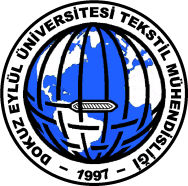 Öğrencinin Adı-Soyadı:Numarası:İmza: